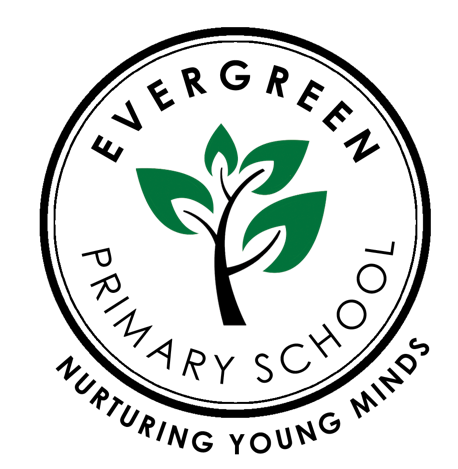 Evergreen Primary School including EYFSSEND POLICYand Disability Equality Scheme INCLUDING EYFSComplied by: Rena BegumReviewed by: Zainab AliReviewed on: September 2022Next review Date: September 2023 ComplianceEvergreen Primary School will have due regard for the Special Needs Code of Practice 2014 when carrying out our duties towards all pupils with special educational needs and ensure that parents are notified when SEND provision is being made for their child.This policy complies with the statutory requirement laid out in the SEND Code of Practice 0 – 25 (2014) and has been written with reference to the following guidance and documents:Special Educational Needs Code of Practice 2014Statutory Guidance on Supporting Pupils with Medical Conditions 2014Teachers’ Standards 2012Equality Act 2010: advice for Schools DFE Feb 2013Schools SEND Report Regulations 2014Accessibility Plan (see below)Medical Conditions Policy Safeguarding PolicyRationaleAt Evergreen we endeavor to always provide a positive and nurturing environment whereby our children feel able to build upon their strengths and have confidence to be able to work on areas of their development We aim to ensure that each child is fully included in all aspects of school life. Fundamental to this aim is the belief that each child has a right to access a broad, balanced, relevant and challenging curriculum appropriate to their individual needs and full access to all extra- curricular activities on offer. At Evergreen we aim to raise the aspirations of and expectations of all pupils with SEND. We remain unashamedly focused on the outcomes for children with a view that they are unique and part of our role is to foster independence. We do this by setting appropriate learning outcomes and using a range of teaching strategies, which are personalised to the individual rather than being focused on hours and numbers.Children have a learning difficulty if they: have a significantly greater difficulty in learning than the majority of children of the same age: orhave a disability which prevents or hinders them from making use of educational facilities of a kind generally provided for children of the same age in schools within the area of the local education authoritySpecial educational provision means:for children of two or over, educational provision which is additional to, or otherwise different from, the educational provision made generally for children of their age in schools maintained by the Local Authority, other than special schools, in the area.It is the aim of this school to provide every child with the best education possible. Our objective in setting out the school's SEN policy is to make everyone aware that we want all pupils to benefit as fully as possible from the education provided within the school.We cater for pupils who experience difficulties in:-communication and interactioncognition and learning behaviour, emotional and social developmentsensory and/or physical and medical conditions/disabilitiesAimsTo identify pupils with SEN as early as possible and that their needs are met.To have in place systems whereby teachers are aware of such pupils.To provide all our children with a broad and balanced curriculum that is differentiated to the needs and ability of the individual.To be sympathetic to each child's needs by providing a strong partnership between children, parents, Local Authority and outside agencies.To ensure all pupils make effective progress and realise their full potential.To ensure all pupils take a full and active part in school life.Role of the ProprietorThe Proprietor has:appointed a member of staff to be the Special Needs Co-ordinator;delegated powers and responsibilities to the Headteacher to ensure all school personnel   and visitors to the school are aware of and comply with this policy;to ensure that provision of SEN is of a high standard;to have regard to the Code of Practice when undertaking its responsibilities;to report annually to parents on the effectiveness of the school's SEN policy;responsibility for ensuring funding is in place to support this policy;responsibility for ensuring policies are made available to parents;responsibility for the effective implementation, monitoring and evaluation of this policyRole of the HeadteacherThe Headteacher will:ensure all school personnel, pupils and parents are aware of and comply with this policy;ensure that the daily management of SEND provision is effective;work closely with the SENCO and the teaching and support staff;keep the Proprietor informed of all matters relating to its responsibilities for the provision of SEN;inform parents when SEN provision has been made for their childmonitor the effectiveness of this policy;annually report to the Proprietor on the success and development of this policyRole of the Special Educational Needs Co-ordinator (SENCO)The SENCO will:work with the Headteacher to oversee the day to day provision for pupils with special educational needs within the school;lead the development of SEN throughout the school;provide guidance and support to all staff;support teaching assistants where their roles involve supporting children with SEN;maintain the school’s SEN register which identifies all children with SEN, the stage of SEN they are at, and their specific special educational needprepare and keep up to date Education Health Care Plans (EHCPs);track the progress of children with SEN;organise training for school personnel;keep up to date with new developments and resources;liaise with parents;organise annual reviews for children with Statements;meet with outside agencies;work with feeder or transition schools;review and monitor;annually report to the Proprietor on the success and development of SEN across the school.Role of Class TeachersClass teachers must:be aware of the school's policy for the identification and assessment of pupils with SEN and the provision it makes for them;deliver the individual programme for each SEN pupil as set out in their EHCP;develop EHCP's for SEN pupils by working closely with the SENCO and support staff;comply with all aspects of this policyundertake appropriate training;adapt teachingadapt behaviour policyRole and Rights of ParentsWe encourage parents:to work closely with the school in order to develop a partnership that will support SEN pupils.(See Partnership with Parents)to take part in the review of EHCPs;to attend annual reviews of children with Statements.Role and Rights of PupilsWe encourage pupils with special educational needs to understand their rights and to take part in:assessing their needs;devising their EHCP;setting learning targets;the annual review of their statement.AdmissionsWe will:  treat all applications equally and we will not discriminate against pupils with special educational needs;admit those children with special educational needs but who do not have a statement.not refuse admission to children with special educational needs because we feel that we will be unable to provide the necessary supportCurriculumThe school aims to provide for pupils: -a broad and balanced curriculuma curriculum which is differentiated to their needsa range of teaching strategies to meet their needsEHCP, which set a small number of targets, closely matched to the pupil's needsRange of ProvisionThe school aims to provide a variety of provision by way of:in-class support either individually or in small groups with Teaching Assistants.withdrawal support either individually or in small groups with specialist teachers or Teaching Assistants.Identification and AssessmentEarly Identification - We feel it is vital that pupils with SEN are identified at an early stage. Every teacher in this school is responsible for identifying pupils with SEN. We will inform parents at the earliest opportunity of the school's concerns and that the appropriate SEN provision has been made for their child. Assessment - It is essential that all teachers in the school have the necessary observational skills to identify pupils with SEN at an early stage. Teacher observations, records from feeder schools and information from parents provide an overall picture of a child's problems and subsequent needs. We will also use on-going diagnostic assessments and standardised tests, with support from professionals such as Educational Psychologists where required.Graduated Approach to Pupils' NeedsOnce pupils have been identified as having SEN the school will intervene through either SEN Support as advocated in the Code of Practice (CoP).SEN Support can be triggered through concern that despite providing opportunities or using alternative approaches to learning pupils: - make little or no progresswork at levels significantly below others of a similar ageshow persistent emotional / behavioural difficultieshave sensory or physical problems which hinders progressExperience communication or interaction difficulties, which require an individual specific intervention in order to achieve access to learning.The SENCO will: -consult with parentsadvice and support the class teacherensure relevant background information is in placeSEN Support - On review, advice and support will be sort from external agencies only if the child has shown no or limited progress.Intervention can be triggered through concern that despite receiving differentiated teaching pupils: make little or no progressshow difficulty developing literacy or numeracy skillspresent persistent emotional and behavioural difficultieshave sensory or physical problems, which continue despite the use of specialist equipmenthave communication and/or interaction problems, which continue despite curriculum differentiationThe SENCO will consider an appropriate approach such as: providing different materials or equipmentusing extra staff to work closely with the pupilmore effective strategies via staff development or traininggroup supportdevising interventions and monitoring their effectiveness by providing extra adult timeLocal Authority support for advice on strategies and equipment or staff trainingIf, after reviewing, the pupil has not progressed then the pupil should move to an EHCP will be written this will record strategies for pupil progress by concentrating on three or four individual targets that closely match the pupil's needsEHCP reviews should: take place termly or at least twice a yearrecord the extent to which targets have been met set new targets, outline new strategies and the provision to be madeSEN SUPPORT can be triggered through concern that despite receiving differentiated teaching and additional support pupils: - have made little or no progress are working at National Curriculum levels well below that expected of a child of a similar agestill face difficulties in developing literacy and numeracy skillspresent persistent emotional and behavioural difficultieshave sensory or physical problems, which require additional specialist equipment and advice from specialistshave communication or interaction problems which prevent the development of social relationshipsare having input from agencies and/or professionals external to the school.A Statutory Assessment may be requested from the Local Authority if the child still remains a cause for concern and a EHCP will be provided if the Local Authority feels that the child requires provision beyond what the school can offer. An EHCP will: outline details of the Local Authority's assessment of the child's special educational needsstate the special educational provision which will be made to meet those needsidentify the type of school which the Local Authority believes would be appropriate to make such provisionidentify either the school which it considers to be suitable or the school for which the parents have expressed a preferencestate where the special provision is to be provided otherwise than at schoolThe Annual Review will: assess the progress of the pupil in relation to the EHCP targetsreview the provision made for the pupil consider ending, continuing or amending the existing Statementset new targets for the following yearA transitional review, that is when pupils leave the primary to the secondary phase, enables the receiving school to plan appropriate provision for the child.PartnershipsWe believe that a close partnership with parents will enable children to progress. Parents have a key role to play in the partnership between home and school as they have an exclusive overview of the provision needed for the child.Pupils with SEN will benefit from the school's close working relationship with the numerous external support agencies, which offer advice and support.We feel that the provision for SEN in this school will benefit from the close links we have with other schools by the sharing of good practice and in making the transition between phases as smooth as possible for the pupils.Raising Awareness of this PolicyWe will raise awareness of this policy via:the School Handbook/Prospectusthe school websitethe Staff Handbook / Teaching and Learning filemeetings with parents such as introductory, transition, parent-teacher consultations and periodic curriculum workshopsschool eventsmeetings with school personnelcommunications with home such as weekly newsletters and of end of half term newslettersreports such as annual report to parents and Headteacher reports to the Proprietor and director.Monitoring the Effectiveness of the PolicyThe effectiveness of this policy will be reviewed regularly, or when the need arises, and the necessary recommendations for improvement will be made to the Proprietor. A review of the SEN policy is undertaken as and when it will be required to, although the policy is a working document and is kept under constant review*This policy Must be read in conjunction with the Accessibility Policy and PlanAppendix A – Definitions of DisabilityA person has a disability if he or she has a physical or mental impairment that is:-         substantial-         long term and -         has an adverse effect on his or her ability to carry out normal everyday activitiesThe definition is broad and includes a wide range of impairments, including learning disabilities, dyslexia, diabetes or epilepsy where the effect of the impairment on the person’s ability to carry out normal day to day activities is adverse, substantial and long term. The definition can include a wide range of impairments such as-         dyslexia-         autism-         speech and language impairments-         ADHDAn impairment does not in itself mean a person is disabled. It is the effect on the person’s ability to carry out normal day-to-day activities that has to be considered. Activities such as:-         mobility-         manual dexterity-         physical co-ordination-         continence-         ability to lift, carry or otherwise move everyday objects-         speech, hearing and eyesight-         memory or ability to concentrate, learn or understand-         perception of risk of physical dangerSome people are automatically covered by the definition: those with cancer, multiple sclerosis, HIV infection or a severe disfigurement.Details of disability are collected in the following ways:-  Pupils – from SEN register, medical record sheets and entry data sheets (SIMS)-  Parents/carers – from disclosure to the school or from data entry sheets.-  Staff – disclosure to the Headteacher in confidence. From January 2011 this will be part of our job application data.Disability information will be audited according to type:Appendix B – SEND RegisterUse SEND register, medical information from Application/Admission and feedback from parents/staff.‘Reasonable adjustments’ and specific plans: Autumn TemplateAppendix C – School Census Collate information from Appendix B Complete using Appendix B, school assessment results/admission Register’s data. SEND STUDENTS ONLYAppendix DQuestionnaire to ParentsDear Parent/Carer, Evergreen Primary School is keen to make sure that we do not make it difficult for disabled children, young people and adults to be involved in every part of school life.At the moment Proprietor, parents, staff and children are working on the Disability Equality Scheme and Accessibility Action Plan and we need the views of our parents and children.Your child’s name is entered on our school records as suffering from an allergy, medical condition or specific learning difficulty as detailed below.We would be grateful if you could talk to your child about the effect this may or may not have on his/her schooling and complete the attached questionnaire. If your child is very young and cannot answer themselves, please complete the form giving your views.The questionnaires should be returned to the school office by_________________________________.Please be assured that all information provided by you will be dealt with in a confidential manner and kept secure at all times.As always your assistance is much appreciated.Yours sincerelyHeadteacher Child’s Name: __________________              Class : ______Identified condition: _________________________________________________1)  Does your child’s condition affect them at school?              YES/NO      If Yes please provide details -       _____________________________________________________________      ____________________________________________________________                   ________________________________________________________________________________________________________________________2)  What does the school do to support your child with their condition?____________________________________________________________________________________________________________________________ ______________________________________________________________ ____________________________________________________________________________________________________________________________3) What else could the school do to improve the support your child receives? _______________________________________________________________________________________________________________________________________________________________________________________________________________________________________________________ ______________________________________________________________4) Please provide any additional information you feel may be useful:__________________________________________________________________________________________________________________________________________________________________________________________Continue on reverse if you need more space. Thank-you for your time.School Census information 2020-2023Sen Policy - Initial Equality Impact AssessmentSen Policy - Initial Equality Impact AssessmentSen Policy - Initial Equality Impact AssessmentSen Policy - Initial Equality Impact AssessmentSen Policy - Initial Equality Impact AssessmentSen Policy - Initial Equality Impact AssessmentSen Policy - Initial Equality Impact AssessmentSen Policy - Initial Equality Impact AssessmentSen Policy - Initial Equality Impact AssessmentSen Policy - Initial Equality Impact AssessmentSen Policy - Initial Equality Impact AssessmentSen Policy - Initial Equality Impact AssessmentSen Policy - Initial Equality Impact AssessmentSen Policy - Initial Equality Impact AssessmentSen Policy - Initial Equality Impact AssessmentSen Policy - Initial Equality Impact AssessmentSen Policy - Initial Equality Impact AssessmentSen Policy - Initial Equality Impact AssessmentSen Policy - Initial Equality Impact AssessmentSen Policy - Initial Equality Impact AssessmentSen Policy - Initial Equality Impact AssessmentSen Policy - Initial Equality Impact AssessmentSen Policy - Initial Equality Impact AssessmentSen Policy - Initial Equality Impact AssessmentSen Policy - Initial Equality Impact AssessmentSen Policy - Initial Equality Impact AssessmentSen Policy - Initial Equality Impact AssessmentSen Policy - Initial Equality Impact AssessmentSen Policy - Initial Equality Impact AssessmentSen Policy - Initial Equality Impact AssessmentSen Policy - Initial Equality Impact AssessmentSen Policy - Initial Equality Impact AssessmentSen Policy - Initial Equality Impact AssessmentSen Policy - Initial Equality Impact AssessmentSen Policy - Initial Equality Impact AssessmentSen Policy - Initial Equality Impact AssessmentSen Policy - Initial Equality Impact AssessmentSen Policy - Initial Equality Impact AssessmentSen Policy - Initial Equality Impact AssessmentSen Policy - Initial Equality Impact AssessmentPolicy TitleThe aim(s) of this policyThe aim(s) of this policyThe aim(s) of this policyThe aim(s) of this policyThe aim(s) of this policyThe aim(s) of this policyThe aim(s) of this policyThe aim(s) of this policyThe aim(s) of this policyThe aim(s) of this policyThe aim(s) of this policyThe aim(s) of this policyThe aim(s) of this policyThe aim(s) of this policyThe aim(s) of this policyThe aim(s) of this policyThe aim(s) of this policyThe aim(s) of this policyThe aim(s) of this policyThe aim(s) of this policyExisting policy ()Existing policy ()Existing policy ()Existing policy ()Existing policy ()Existing policy ()Existing policy ()Existing policy ()New/Proposed Policy ()New/Proposed Policy ()New/Proposed Policy ()New/Proposed Policy ()New/Proposed Policy ()New/Proposed Policy ()New/Proposed Policy ()New/Proposed Policy ()New/Proposed Policy ()Updated Policy ()Updated Policy ()SEND POLICYTo outline the aims, content, and delivery of the curriculum for SEND and APP which is used throughout the whole school.To outline the aims, content, and delivery of the curriculum for SEND and APP which is used throughout the whole school.To outline the aims, content, and delivery of the curriculum for SEND and APP which is used throughout the whole school.To outline the aims, content, and delivery of the curriculum for SEND and APP which is used throughout the whole school.To outline the aims, content, and delivery of the curriculum for SEND and APP which is used throughout the whole school.To outline the aims, content, and delivery of the curriculum for SEND and APP which is used throughout the whole school.To outline the aims, content, and delivery of the curriculum for SEND and APP which is used throughout the whole school.To outline the aims, content, and delivery of the curriculum for SEND and APP which is used throughout the whole school.To outline the aims, content, and delivery of the curriculum for SEND and APP which is used throughout the whole school.To outline the aims, content, and delivery of the curriculum for SEND and APP which is used throughout the whole school.To outline the aims, content, and delivery of the curriculum for SEND and APP which is used throughout the whole school.To outline the aims, content, and delivery of the curriculum for SEND and APP which is used throughout the whole school.To outline the aims, content, and delivery of the curriculum for SEND and APP which is used throughout the whole school.To outline the aims, content, and delivery of the curriculum for SEND and APP which is used throughout the whole school.To outline the aims, content, and delivery of the curriculum for SEND and APP which is used throughout the whole school.To outline the aims, content, and delivery of the curriculum for SEND and APP which is used throughout the whole school.To outline the aims, content, and delivery of the curriculum for SEND and APP which is used throughout the whole school.To outline the aims, content, and delivery of the curriculum for SEND and APP which is used throughout the whole school.To outline the aims, content, and delivery of the curriculum for SEND and APP which is used throughout the whole school.To outline the aims, content, and delivery of the curriculum for SEND and APP which is used throughout the whole school.This policy affects or is likely to affect the following members of the school community ()This policy affects or is likely to affect the following members of the school community ()This policy affects or is likely to affect the following members of the school community ()This policy affects or is likely to affect the following members of the school community ()PupilsPupilsPupilsPupilsSchool PersonnelSchool PersonnelSchool PersonnelSchool PersonnelSchool PersonnelSchool PersonnelSchool PersonnelParents/carersParents/carersParents/carersParents/carersProprietorProprietorProprietorProprietorSchool VolunteersSchool VolunteersSchool VolunteersSchool VolunteersSchool VolunteersSchool VolunteersSchool VolunteersSchool VisitorsSchool VisitorsSchool VisitorsSchool VisitorsSchool VisitorsWider School CommunityWider School CommunityWider School CommunityWider School CommunityWider School CommunityThis policy affects or is likely to affect the following members of the school community ()This policy affects or is likely to affect the following members of the school community ()This policy affects or is likely to affect the following members of the school community ()This policy affects or is likely to affect the following members of the school community ()QuestionQuestionEquality GroupsEquality GroupsEquality GroupsEquality GroupsEquality GroupsEquality GroupsEquality GroupsEquality GroupsEquality GroupsEquality GroupsEquality GroupsEquality GroupsEquality GroupsEquality GroupsEquality GroupsEquality GroupsEquality GroupsEquality GroupsEquality GroupsEquality GroupsEquality GroupsEquality GroupsEquality GroupsEquality GroupsEquality GroupsEquality GroupsEquality GroupsEquality GroupsEquality GroupsEquality GroupsEquality GroupsEquality GroupsEquality GroupsEquality GroupsEquality GroupsConclusionConclusionConclusionDoes or could this policy have a negative impact on any of the following?Does or could this policy have a negative impact on any of the following?AgeAgeAgeAgeDisabilityDisabilityDisabilityDisabilityGenderGenderGenderGenderGender identityGender identityGender identityGender identityPregnancy or maternityPregnancy or maternityPregnancy or maternityPregnancy or maternityPregnancy or maternityPregnancy or maternityRaceRaceRaceRaceReligion or beliefReligion or beliefReligion or beliefReligion or beliefReligion or beliefSexual orientationSexual orientationSexual orientationSexual orientationUndertake a full EIA if the answer is ‘yes’ or ‘not sure’Undertake a full EIA if the answer is ‘yes’ or ‘not sure’Undertake a full EIA if the answer is ‘yes’ or ‘not sure’Does or could this policy have a negative impact on any of the following?Does or could this policy have a negative impact on any of the following?YNNNSYNNNSYYNNSYYNNSYYNNNSNSYNNNSYYYNNSYNNNSYesYesNoDoes or could this policy have a negative impact on any of the following?Does or could this policy have a negative impact on any of the following?Does or could this policy help promote equality for any of the following?Does or could this policy help promote equality for any of the following?AgeAgeAgeAgeDisabilityDisabilityDisabilityDisabilityGenderGenderGenderGenderGender identityGender identityGender identityGender identityPregnancy or maternityPregnancy or maternityPregnancy or maternityPregnancy or maternityPregnancy or maternityPregnancy or maternityRaceRaceRaceRaceReligion or beliefReligion or beliefReligion or beliefReligion or beliefReligion or beliefSexual orientationSexual orientationSexual orientationSexual orientationUndertake a full EIA if the answer is ‘no’ or ‘not sure’Undertake a full EIA if the answer is ‘no’ or ‘not sure’Undertake a full EIA if the answer is ‘no’ or ‘not sure’Does or could this policy help promote equality for any of the following?Does or could this policy help promote equality for any of the following?YNNNSYNNNSYYNNSYYNNSYYNNNSNSYNNNSYYYNNSYNNNSYesYesNoDoes or could this policy help promote equality for any of the following?Does or could this policy help promote equality for any of the following?Does data collected from the equality groups have a positive impact on this policy?Does data collected from the equality groups have a positive impact on this policy?AgeAgeAgeAgeDisabilityDisabilityDisabilityDisabilityGenderGenderGenderGenderGender identityGender identityGender identityGender identityPregnancy or maternityPregnancy or maternityPregnancy or maternityPregnancy or maternityPregnancy or maternityPregnancy or maternityRaceRaceRaceRaceReligion or beliefReligion or beliefReligion or beliefReligion or beliefReligion or beliefSexual orientationSexual orientationSexual orientationSexual orientationUndertake a full EIA if the answer is ‘no’ or ‘not sure’Undertake a full EIA if the answer is ‘no’ or ‘not sure’Undertake a full EIA if the answer is ‘no’ or ‘not sure’Does data collected from the equality groups have a positive impact on this policy?Does data collected from the equality groups have a positive impact on this policy?YNNNSYNNNSYYNNSYYNNSYYNNNSNSYNNNSYYYNNSYNNNSYesYesNoDoes data collected from the equality groups have a positive impact on this policy?Does data collected from the equality groups have a positive impact on this policy?ConclusionWe have come to the conclusion that after undertaking an initial equality impact assessment that a full assessment is not required.We have come to the conclusion that after undertaking an initial equality impact assessment that a full assessment is not required.We have come to the conclusion that after undertaking an initial equality impact assessment that a full assessment is not required.We have come to the conclusion that after undertaking an initial equality impact assessment that a full assessment is not required.We have come to the conclusion that after undertaking an initial equality impact assessment that a full assessment is not required.We have come to the conclusion that after undertaking an initial equality impact assessment that a full assessment is not required.We have come to the conclusion that after undertaking an initial equality impact assessment that a full assessment is not required.We have come to the conclusion that after undertaking an initial equality impact assessment that a full assessment is not required.We have come to the conclusion that after undertaking an initial equality impact assessment that a full assessment is not required.We have come to the conclusion that after undertaking an initial equality impact assessment that a full assessment is not required.We have come to the conclusion that after undertaking an initial equality impact assessment that a full assessment is not required.We have come to the conclusion that after undertaking an initial equality impact assessment that a full assessment is not required.We have come to the conclusion that after undertaking an initial equality impact assessment that a full assessment is not required.We have come to the conclusion that after undertaking an initial equality impact assessment that a full assessment is not required.We have come to the conclusion that after undertaking an initial equality impact assessment that a full assessment is not required.We have come to the conclusion that after undertaking an initial equality impact assessment that a full assessment is not required.We have come to the conclusion that after undertaking an initial equality impact assessment that a full assessment is not required.We have come to the conclusion that after undertaking an initial equality impact assessment that a full assessment is not required.We have come to the conclusion that after undertaking an initial equality impact assessment that a full assessment is not required.We have come to the conclusion that after undertaking an initial equality impact assessment that a full assessment is not required.We have come to the conclusion that after undertaking an initial equality impact assessment that a full assessment is not required.We have come to the conclusion that after undertaking an initial equality impact assessment that a full assessment is not required.We have come to the conclusion that after undertaking an initial equality impact assessment that a full assessment is not required.We have come to the conclusion that after undertaking an initial equality impact assessment that a full assessment is not required.We have come to the conclusion that after undertaking an initial equality impact assessment that a full assessment is not required.We have come to the conclusion that after undertaking an initial equality impact assessment that a full assessment is not required.We have come to the conclusion that after undertaking an initial equality impact assessment that a full assessment is not required.We have come to the conclusion that after undertaking an initial equality impact assessment that a full assessment is not required.We have come to the conclusion that after undertaking an initial equality impact assessment that a full assessment is not required.We have come to the conclusion that after undertaking an initial equality impact assessment that a full assessment is not required.We have come to the conclusion that after undertaking an initial equality impact assessment that a full assessment is not required.We have come to the conclusion that after undertaking an initial equality impact assessment that a full assessment is not required.We have come to the conclusion that after undertaking an initial equality impact assessment that a full assessment is not required.We have come to the conclusion that after undertaking an initial equality impact assessment that a full assessment is not required.We have come to the conclusion that after undertaking an initial equality impact assessment that a full assessment is not required.We have come to the conclusion that after undertaking an initial equality impact assessment that a full assessment is not required.We have come to the conclusion that after undertaking an initial equality impact assessment that a full assessment is not required.We have come to the conclusion that after undertaking an initial equality impact assessment that a full assessment is not required.We have come to the conclusion that after undertaking an initial equality impact assessment that a full assessment is not required.Preliminary EIA completed byPreliminary EIA completed byPreliminary EIA completed byPreliminary EIA completed byPreliminary EIA completed byPreliminary EIA completed byPreliminary EIA completed byPreliminary EIA completed byPreliminary EIA completed byPreliminary EIA completed byPreliminary EIA completed byDateDateDateDatePreliminary EIA approved by Preliminary EIA approved by Preliminary EIA approved by Preliminary EIA approved by Preliminary EIA approved by Preliminary EIA approved by Preliminary EIA approved by Preliminary EIA approved by Preliminary EIA approved by Preliminary EIA approved by Preliminary EIA approved by DateDateDateDateDateDateDateDateDateDateDateDateDateDateR BEGUMR BEGUMR BEGUMR BEGUMR BEGUMR BEGUMR BEGUMR BEGUMR BEGUMR BEGUMR BEGUM01/03/2022 01/03/2022 01/03/2022 01/03/2022 Nadeem RehmanNadeem RehmanNadeem RehmanNadeem RehmanNadeem RehmanNadeem RehmanNadeem RehmanNadeem RehmanNadeem RehmanNadeem RehmanNadeem Rehman01st March 202201st March 202201st March 202201st March 202201st March 202201st March 202201st March 202201st March 202201st March 202201st March 202201st March 202201st March 202201st March 202201st March 2022Type of Disability              IncludingCommentsPhysical impairmentMobility difficulties, limb malformation, missing limbSensory impairmentSight and hearing impairmentLearning Difficulty, including Specific Learning DifficultyDyslexia, dyscalculia and dyspraxia Medical conditionDiabetes, arthritis, cancer, depression and many other conditions which require long term treatmentSocial, emotional and behavioural difficultiesBehaviour and emotional differences which impact on daily life such as ADHD, ASD and Obsessive-Compulsive DisorderSpeech and languageDevelopment delay or physical difficulties leading to additional Speech and Language needsDate action initialisedYear GroupNameReasonable adjustments/specific plans madeReview dateImpairmentStatusType of Disability     Key status         Physical impairmentSensory impairmentLearning Difficulty, including Specific Learning DifficultyMedical conditionSocial, emotional and behavioural difficultiesSpeech and languageDate action initialisedYear GroupNameReasonable adjustments/specific plans madeReview dateImpairmentStatusType of Disability     Key status         Physical impairmentSensory impairmentLearning Difficulty, including Specific Learning DifficultyMedical conditionSocial, emotional and behavioural difficultiesSpeech and languageDisabilityPhysical impairmentSensory impairmentLearning difficulty and Specific LDMedical conditionSocial, Emotional, Mental Health DifficultiesSpeech & LanguagePupilsEmployees/volunteersParents/visitorsKS1 Overall Level 2b+(current Y3)KS1 Overall Level 2b+(current Y3)KS1 Overall Level 2b+(current Y3)KS1 Overall Level 2b+(current Y3)KS1 Overall Level 2b+(current Y3)KS1 Overall Level 2b+(current Y3)KS2 Overall Level 4+(current Y7)KS2 Overall Level 4+(current Y7)KS2 Overall Level 4+(current Y7)KS2 Overall Level 4+(current Y7)KS2 Overall Level 4+(current Y7)KS2 Overall Level 4+(current Y7)AttendanceAttendanceExclusionExclusionAll pupilsAll pupilsAll pupilsOn Disabled register %On Disabled register %On Disabled register %All pupilsAll pupilsAll pupilsOn Disabled register %On Disabled register %On Disabled register %All pupilsOn Disabled register %All pupilsOn Disabled register %EMScEMScEMScEMScPSLD/SpLDMCSEBDSp & LDisabilityPhysical impairmentSensory impairmentLearning difficulty and Specific LDMedical conditionSocial, Emotional, Mental Health DifficultiesSpeech & LanguagePupils Employees/volunteersParents/visitors